Niveau  : 2APICNote :Niveau  : 2APICNote :Niveau  : 2APICNote :Devoir numéro :2Physique-chimie/ 2ème semestreDevoir numéro :2Physique-chimie/ 2ème semestreDevoir numéro :2Physique-chimie/ 2ème semestreCollège ibn sinaErrachidiaNuméro : ………..Numéro : ………..Classe : ……….Nom : …………………………………………………………….Nom : …………………………………………………………….13112Exercice1 ( 8points)                                                                                                                    Donner la définition d’une lentille :…………………………………………………………..……………………………………………………………………………………….………………….………………………………………………………………………………………………………….……………………………………………………………………………………………………………………………………………………………………………………………………………………………………………………………………………………………Compléter les phrases suivantes :L’année lumière est la ……………….……………………. parcouru par  la lumière dans l’espace au cours d’une année, son symbole est…………………La lumière se propage dans le vide avec une vitesse notée …………… appelée ……….……………………… de la lumière.  Il y a deux types de lentille à bords……………….……………………. et à bords……………….…………………….    Cochez la bonne répense: La vitesse de la lumières dans le vide est :       300 000 km/s ;        3 x  m/s ;         300 000 000 m/sL’année lumière est égale :       1 a.L = 9.46 × Km ;      1 a.L = 365 Km   ;      1 a.L = 300000Km/sOn considère le schéma suivant: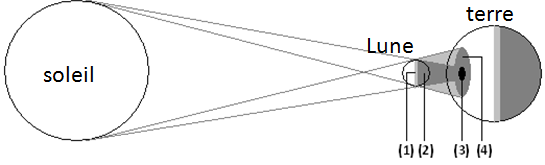 Donner le nom  de ce phénomène: ……………….…………………..…………………..……………….………………………………..Donnez le nom de chaque nombre de la figure?……………….…………………….……2) ………….…………………….……………….…3)………………………………….…………. 4) ……………….……………….………………….Exercice1 ( 8points)                                                                                                                    Donner la définition d’une lentille :…………………………………………………………..……………………………………………………………………………………….………………….………………………………………………………………………………………………………….……………………………………………………………………………………………………………………………………………………………………………………………………………………………………………………………………………………………Compléter les phrases suivantes :L’année lumière est la ……………….……………………. parcouru par  la lumière dans l’espace au cours d’une année, son symbole est…………………La lumière se propage dans le vide avec une vitesse notée …………… appelée ……….……………………… de la lumière.  Il y a deux types de lentille à bords……………….……………………. et à bords……………….…………………….    Cochez la bonne répense: La vitesse de la lumières dans le vide est :       300 000 km/s ;        3 x  m/s ;         300 000 000 m/sL’année lumière est égale :       1 a.L = 9.46 × Km ;      1 a.L = 365 Km   ;      1 a.L = 300000Km/sOn considère le schéma suivant:Donner le nom  de ce phénomène: ……………….…………………..…………………..……………….………………………………..Donnez le nom de chaque nombre de la figure?……………….…………………….……2) ………….…………………….……………….…3)………………………………….…………. 4) ……………….……………….………………….Exercice1 ( 8points)                                                                                                                    Donner la définition d’une lentille :…………………………………………………………..……………………………………………………………………………………….………………….………………………………………………………………………………………………………….……………………………………………………………………………………………………………………………………………………………………………………………………………………………………………………………………………………………Compléter les phrases suivantes :L’année lumière est la ……………….……………………. parcouru par  la lumière dans l’espace au cours d’une année, son symbole est…………………La lumière se propage dans le vide avec une vitesse notée …………… appelée ……….……………………… de la lumière.  Il y a deux types de lentille à bords……………….……………………. et à bords……………….…………………….    Cochez la bonne répense: La vitesse de la lumières dans le vide est :       300 000 km/s ;        3 x  m/s ;         300 000 000 m/sL’année lumière est égale :       1 a.L = 9.46 × Km ;      1 a.L = 365 Km   ;      1 a.L = 300000Km/sOn considère le schéma suivant:Donner le nom  de ce phénomène: ……………….…………………..…………………..……………….………………………………..Donnez le nom de chaque nombre de la figure?……………….…………………….……2) ………….…………………….……………….…3)………………………………….…………. 4) ……………….……………….………………….Exercice1 ( 8points)                                                                                                                    Donner la définition d’une lentille :…………………………………………………………..……………………………………………………………………………………….………………….………………………………………………………………………………………………………….……………………………………………………………………………………………………………………………………………………………………………………………………………………………………………………………………………………………Compléter les phrases suivantes :L’année lumière est la ……………….……………………. parcouru par  la lumière dans l’espace au cours d’une année, son symbole est…………………La lumière se propage dans le vide avec une vitesse notée …………… appelée ……….……………………… de la lumière.  Il y a deux types de lentille à bords……………….……………………. et à bords……………….…………………….    Cochez la bonne répense: La vitesse de la lumières dans le vide est :       300 000 km/s ;        3 x  m/s ;         300 000 000 m/sL’année lumière est égale :       1 a.L = 9.46 × Km ;      1 a.L = 365 Km   ;      1 a.L = 300000Km/sOn considère le schéma suivant:Donner le nom  de ce phénomène: ……………….…………………..…………………..……………….………………………………..Donnez le nom de chaque nombre de la figure?……………….…………………….……2) ………….…………………….……………….…3)………………………………….…………. 4) ……………….……………….………………….Exercice1 ( 8points)                                                                                                                    Donner la définition d’une lentille :…………………………………………………………..……………………………………………………………………………………….………………….………………………………………………………………………………………………………….……………………………………………………………………………………………………………………………………………………………………………………………………………………………………………………………………………………………Compléter les phrases suivantes :L’année lumière est la ……………….……………………. parcouru par  la lumière dans l’espace au cours d’une année, son symbole est…………………La lumière se propage dans le vide avec une vitesse notée …………… appelée ……….……………………… de la lumière.  Il y a deux types de lentille à bords……………….……………………. et à bords……………….…………………….    Cochez la bonne répense: La vitesse de la lumières dans le vide est :       300 000 km/s ;        3 x  m/s ;         300 000 000 m/sL’année lumière est égale :       1 a.L = 9.46 × Km ;      1 a.L = 365 Km   ;      1 a.L = 300000Km/sOn considère le schéma suivant:Donner le nom  de ce phénomène: ……………….…………………..…………………..……………….………………………………..Donnez le nom de chaque nombre de la figure?……………….…………………….……2) ………….…………………….……………….…3)………………………………….…………. 4) ……………….……………….………………….Exercice1 ( 8points)                                                                                                                    Donner la définition d’une lentille :…………………………………………………………..……………………………………………………………………………………….………………….………………………………………………………………………………………………………….……………………………………………………………………………………………………………………………………………………………………………………………………………………………………………………………………………………………Compléter les phrases suivantes :L’année lumière est la ……………….……………………. parcouru par  la lumière dans l’espace au cours d’une année, son symbole est…………………La lumière se propage dans le vide avec une vitesse notée …………… appelée ……….……………………… de la lumière.  Il y a deux types de lentille à bords……………….……………………. et à bords……………….…………………….    Cochez la bonne répense: La vitesse de la lumières dans le vide est :       300 000 km/s ;        3 x  m/s ;         300 000 000 m/sL’année lumière est égale :       1 a.L = 9.46 × Km ;      1 a.L = 365 Km   ;      1 a.L = 300000Km/sOn considère le schéma suivant:Donner le nom  de ce phénomène: ……………….…………………..…………………..……………….………………………………..Donnez le nom de chaque nombre de la figure?……………….…………………….……2) ………….…………………….……………….…3)………………………………….…………. 4) ……………….……………….………………….1.511.53122Exercice2 ( 7points) 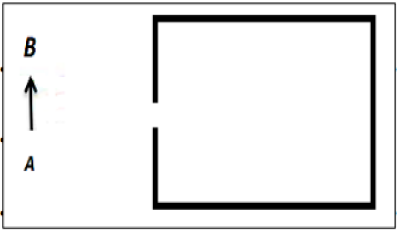 A] on considère le schéma suivant :1. donner l’image A’B’ donné par cette chambre noire :2. quelles sont  les propriétés de cette image ? ........................................................................................…………………………………………………………………………………………………………………………………………………........ .....................3. quelle sont les paramètres qui influencent l’image AB ?................................................................ ................................................................................................................................................................................................. ................................................................................................................. ................................................................................................................. ...............B] Déterminer le type de chaque lentille :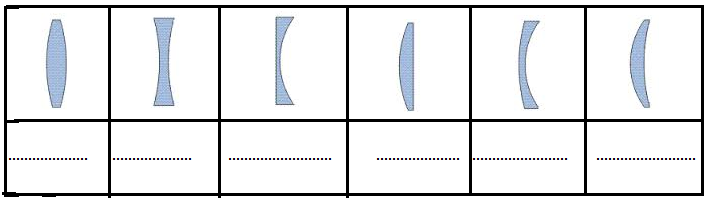 Exercice3 ( 5points)A] La lumière met 8 min et 20 s (8 minutes et 20 secondes) entre le soleil et la terre Et la vitesse de la lumière est c=300000 Km/smontrer que  8 min et 20 s  égale à  500 s(8 min et 20 s  = 500 s):................................................................................................. .....................................................................................................................................................................................................................................................Calculer la distance entre la terre et le soleil en kilomètre (km) on justifiant la réponce:.......................................................................................................................................................................................................................................................................................................................................................... ..................................................................................................................................................................................................................................................................................................................................................... B] schématiser une lentille convergente on représentant son centre optique, son axe optique, ansi que son foyer image sachant que sa distance focale égale 3cm: Exercice2 ( 7points) A] on considère le schéma suivant :1. donner l’image A’B’ donné par cette chambre noire :2. quelles sont  les propriétés de cette image ? ........................................................................................…………………………………………………………………………………………………………………………………………………........ .....................3. quelle sont les paramètres qui influencent l’image AB ?................................................................ ................................................................................................................................................................................................. ................................................................................................................. ................................................................................................................. ...............B] Déterminer le type de chaque lentille :Exercice3 ( 5points)A] La lumière met 8 min et 20 s (8 minutes et 20 secondes) entre le soleil et la terre Et la vitesse de la lumière est c=300000 Km/smontrer que  8 min et 20 s  égale à  500 s(8 min et 20 s  = 500 s):................................................................................................. .....................................................................................................................................................................................................................................................Calculer la distance entre la terre et le soleil en kilomètre (km) on justifiant la réponce:.......................................................................................................................................................................................................................................................................................................................................................... ..................................................................................................................................................................................................................................................................................................................................................... B] schématiser une lentille convergente on représentant son centre optique, son axe optique, ansi que son foyer image sachant que sa distance focale égale 3cm: Exercice2 ( 7points) A] on considère le schéma suivant :1. donner l’image A’B’ donné par cette chambre noire :2. quelles sont  les propriétés de cette image ? ........................................................................................…………………………………………………………………………………………………………………………………………………........ .....................3. quelle sont les paramètres qui influencent l’image AB ?................................................................ ................................................................................................................................................................................................. ................................................................................................................. ................................................................................................................. ...............B] Déterminer le type de chaque lentille :Exercice3 ( 5points)A] La lumière met 8 min et 20 s (8 minutes et 20 secondes) entre le soleil et la terre Et la vitesse de la lumière est c=300000 Km/smontrer que  8 min et 20 s  égale à  500 s(8 min et 20 s  = 500 s):................................................................................................. .....................................................................................................................................................................................................................................................Calculer la distance entre la terre et le soleil en kilomètre (km) on justifiant la réponce:.......................................................................................................................................................................................................................................................................................................................................................... ..................................................................................................................................................................................................................................................................................................................................................... B] schématiser une lentille convergente on représentant son centre optique, son axe optique, ansi que son foyer image sachant que sa distance focale égale 3cm: Exercice2 ( 7points) A] on considère le schéma suivant :1. donner l’image A’B’ donné par cette chambre noire :2. quelles sont  les propriétés de cette image ? ........................................................................................…………………………………………………………………………………………………………………………………………………........ .....................3. quelle sont les paramètres qui influencent l’image AB ?................................................................ ................................................................................................................................................................................................. ................................................................................................................. ................................................................................................................. ...............B] Déterminer le type de chaque lentille :Exercice3 ( 5points)A] La lumière met 8 min et 20 s (8 minutes et 20 secondes) entre le soleil et la terre Et la vitesse de la lumière est c=300000 Km/smontrer que  8 min et 20 s  égale à  500 s(8 min et 20 s  = 500 s):................................................................................................. .....................................................................................................................................................................................................................................................Calculer la distance entre la terre et le soleil en kilomètre (km) on justifiant la réponce:.......................................................................................................................................................................................................................................................................................................................................................... ..................................................................................................................................................................................................................................................................................................................................................... B] schématiser une lentille convergente on représentant son centre optique, son axe optique, ansi que son foyer image sachant que sa distance focale égale 3cm: Exercice2 ( 7points) A] on considère le schéma suivant :1. donner l’image A’B’ donné par cette chambre noire :2. quelles sont  les propriétés de cette image ? ........................................................................................…………………………………………………………………………………………………………………………………………………........ .....................3. quelle sont les paramètres qui influencent l’image AB ?................................................................ ................................................................................................................................................................................................. ................................................................................................................. ................................................................................................................. ...............B] Déterminer le type de chaque lentille :Exercice3 ( 5points)A] La lumière met 8 min et 20 s (8 minutes et 20 secondes) entre le soleil et la terre Et la vitesse de la lumière est c=300000 Km/smontrer que  8 min et 20 s  égale à  500 s(8 min et 20 s  = 500 s):................................................................................................. .....................................................................................................................................................................................................................................................Calculer la distance entre la terre et le soleil en kilomètre (km) on justifiant la réponce:.......................................................................................................................................................................................................................................................................................................................................................... ..................................................................................................................................................................................................................................................................................................................................................... B] schématiser une lentille convergente on représentant son centre optique, son axe optique, ansi que son foyer image sachant que sa distance focale égale 3cm: Exercice2 ( 7points) A] on considère le schéma suivant :1. donner l’image A’B’ donné par cette chambre noire :2. quelles sont  les propriétés de cette image ? ........................................................................................…………………………………………………………………………………………………………………………………………………........ .....................3. quelle sont les paramètres qui influencent l’image AB ?................................................................ ................................................................................................................................................................................................. ................................................................................................................. ................................................................................................................. ...............B] Déterminer le type de chaque lentille :Exercice3 ( 5points)A] La lumière met 8 min et 20 s (8 minutes et 20 secondes) entre le soleil et la terre Et la vitesse de la lumière est c=300000 Km/smontrer que  8 min et 20 s  égale à  500 s(8 min et 20 s  = 500 s):................................................................................................. .....................................................................................................................................................................................................................................................Calculer la distance entre la terre et le soleil en kilomètre (km) on justifiant la réponce:.......................................................................................................................................................................................................................................................................................................................................................... ..................................................................................................................................................................................................................................................................................................................................................... B] schématiser une lentille convergente on représentant son centre optique, son axe optique, ansi que son foyer image sachant que sa distance focale égale 3cm: 